Publicado en Madrid el 29/10/2018 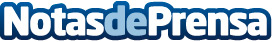 Los mejores seguros médicos para 2019 según el portal todosegurosmedicos.comSe acaba el año y con él la póliza del seguro médico si el cliente lo desea. En el caso de que no quiera continuar con la misma compañía, debe avisar con un mes de antelación a la fecha de vencimiento, según marca la ley. Ahora puede ser un buen momento para buscar el producto que más se adapte a las necesidades de cada unoDatos de contacto:todosegurosmedicos.comNota de prensa publicada en: https://www.notasdeprensa.es/los-mejores-seguros-medicos-para-2019-segun-el Categorias: Nacional Medicina Sociedad Infantil E-Commerce Seguros http://www.notasdeprensa.es